DINAMIKA KELOMPOK DALAM KESEHATAN MASYARAKAT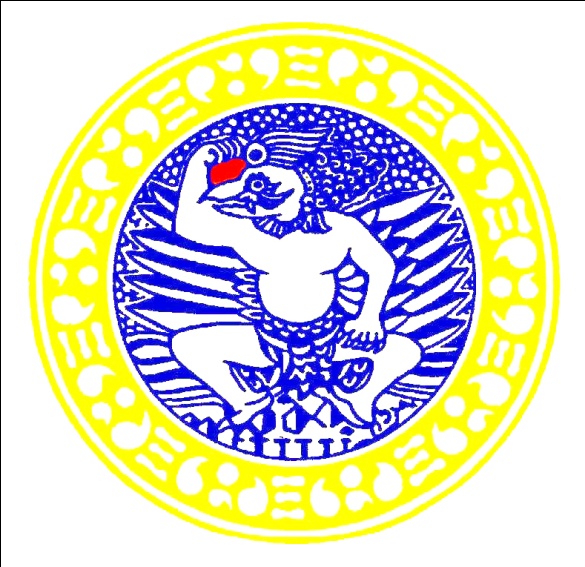 Oleh:Kelompok 1IKMA 2011Moh Ali Afandi 		(100810329)Hermin Yulianti   		(101111017)Ahmad Zamroni Lathif 	(101111027)Nurul Hidayatul M 		(101111036)Hidayatush Sholiha		(101111052)Muthmainnah Windawati 	(101111082)Ajrina Rantau L 		(101111091)Bettis Wijayanti 		(101111093)Sovranita Liesti Jati 		(101111101)FAKULTAS KESEHATAN MASYARAKAT UNIVERSITAS AIRLANGGASURABAYA2013BAB 1LATAR BELAKANGProses peningkatan kemampuan berkelompok secara dinamis dapat digali dan diperkuat dengan adanya potensi yang ada dalam diri manusia. Sebagai calon Sarjana Kesehatan Masyarakat, tentunya hal tersebut menjadi penting agar dalam kehidupan sehari-hari potensi yang ada dalam diri masing-masing pribadi bisa selalu diasah dan dibenahi agar kehidupan sosial bersama kelompok masyarakat bisa dinamis. Dalam upaya untuk meningkatkan kemampuan berkelompok, maka perlu adanya suatu konsep dinamika kelompok. Dinamika kelompok merupakan seperangkat konsep yang dapat digunakan untuk melukiskan proses-proses yang ada dalam suatu kelompok. Konsep dinamika kelompok ini dapat digunakan sebagai kerangka acuan dalam mempelajari kegiatan kelompok dan langkah-langkah yang tepat guna memperbaiki proses dalam kelompok sehingga dapat meningkatkan kualitas dari suatu kelompok. Dinamika kelompok juga didefinisikan sebagai konsep yang menggambarkan proses kelompok yang selalu bergerak, berkembang, dan dapat menyesuaikan diri dengan keadaan yang selalu berubah-ubah. Penerapan dinamika kelompok selama ini sering dipakai sebagai pengantar dalam pelaksanaan sebuah pelatihan. Fasilitator dalam suatu pelatihan seringkali menggunakan prinsip atau berbagai permainan dinamika kelompok. Sebagai suatu proses, dinamika kelompok berupaya menciptakan situasi sedemikian rupa, sehingga dapat membuat seluruh anggota kelompok merasa terlibat secara aktif dalam setiap tahap perkembangan atau pertumbuhan kelompok. Diharapkan setiap individu dalam kelompok masyarakat merasa turut bertanggung jawab secara penuh terhadap pencapaian tujuan organisasi yang lebih luas. Pentingnya dinamika kelompok dalam kehidupan masyarakat dikarenakan individu tidak mungkin hidup dan bekerja sendiri dalam kehidupannya. Dalam masyarakat besar, perlu adanya pembagian kerja agar pekerjaan yang dilakukan dapat terlaksana dengan baik. Berkaitan dengan Kesehatan masyarakat, dinamika kelompok dapat ikut berperan dalam mensukseskan program kesehatan yang telah dirancang. Dalam suatu kehidupan bermasyarakat, adanya program kesehatan tidak akan terlaksana optimal tanpa adanya kerjasama yang baik dengan masyarakatnya. Sehingga melalui proses dinamika kelompok inilah nantinya akan memunculkan unsur kerjasama, kepemimpinan, iklim kelompok, partisipasi dan  interaksi yang baik antara masyarakat dengan petugas kesehatan atau pelaksana program kesehatan lainnya. Dengan demikian, dinamika kelompok dalam Kesehatan masyarakat sangat diperlukan dalam upaya menciptakan masyarakat yang dinamis.BAB 2TINJAUAN MATERI2.1 Pengertian Dinamika KelompokSecara harfiah, dinamika kelompok merupakan sebuah kata majemuk, terdiri dari dinamika dan kelompok, yang menggambarkan adanya gerakan bersama dari sekumpulan orang atau kelompok dalam melakukan aktivitas organisasi. Dinamika merupakan suatu pola atau proses pertumbuhan, perubahan atau perkembangan dari suatu bidang tertentu, atau suatu sistem ikatan yang saling berhubungan dan saling mempengaruhi karena adanya pertalian yang langsung diantara unsur satu dengan yang lainnya. Pengertian dinamika ini lebih menekankan pada gerakan yang timbul dari dalam dirinya sendiri, artinya sumber geraknya berasal dari dalam kelompok itu sendiri.Kelompok menurut Malkolm dan Knowles (1975) adalah suatu kumpulan yang terdiri dari dua orang atau lebih, dapat dikatakan sebagai sebuah kelompok apabila ada suatu kesadaran kelompok dimana semua anggotanya merasa bahwa mereka merupakan sebuah kelompok dan memiliki kesatuan persepsi tentang kelompok. Selain itu kelompok sudah merupakan suatu kesatuan organisasi yang tunggal dalam mencapai tujuan kelompok.Dengan demikian, pengertian dinamika kelompok dapat disimpulkan sebagai suatu metode dan proses yang bertujuan untuk meningkatkan nilai-nilai kerjasama kelompok. Metode dan proses dinamika kelompok ini berupaya menumbuhkan dan membangun kelompok, pada awalnya terdiri dari kumpulan individu-individu yang belum saling mengenal satu sama lain menjadi satu kesatuan kelompok dengan satu tujuan, satu norma, dan satu cara pencapaian usaha yang disepakati bersama. Dinamika kelompok juga dapat diartikan sebagai suatu kelompok yang terdiri dari dua atau lebih individu yang memiliki hubungan psikologi secara jelas antara anggota satu dengan anggota lainnya yang dapat berlangsung dalam situasi yang dialami secara bersama. Konsep dinamika kelompok dapat menggambarkan proses kelompok yang selalu bergerak, berkembang, dan dapat menyesuaikan diri dengan keadaan yang selalu berubah-ubah. Oleh karena itu, adanya dinamika kelompok ini nantinya dapat membangkitkan kepekaan diri seorang anggota kelompok satu dengan yang lainnya, sehingga dapat menimbulkan rasa saling menghargai, menghormati pendapat orang lain, dan menciptakan komunikasi yang terbuka terhadap sesama anggota kelompok. 2.2 Tujuan Dinamika Kelompok	Kelompok dapat bekerja dengan baik apabila anggota kelompok mempunyai rasa saling menghormati, saling toleran, dan saling menghargai satu sama lain. Dengan demikian tujuan dinamika kelompok adalah sebagai berikut :Membangkitkan kepekaan antar anggota kelompok agar timbul rasa saling menghargai.Memunculkan rasa solidaritas anggota sehingga dapat saling menghormati dan menghargai pendapat orang lain.Menciptakan komunikasi terbuka terhadap sesama anggota kelompok.Menimbulkan adanya niat baik diantara sesama anggota kelompok.2.3 Proses Dinamika Kelompok Sesuai dengan Konsep Permainan	Proses dinamika kelompok mulai dari “individu” sebagai pribadi yang masuk ke dalam kelompok dengan latar belakang yang berbeda-beda, belum mengenal antar individu yang ada dalam kelompok. Mereka membeku seperti es. Pada awal dari permainan ini, setiap individu diacak untuk membentuk grup baru sesuai dengan undian yang mereka ambil. Cara mereka menemukan kelompok dengan menyanyikan lagu daerah sesuai dengan yang tertulis di kertas. Hal tersebut merupakan cara untuk membentuk identitas dari kelompok merekaIndividu yang bersangkutan akan berusaha untuk mengenal individu yang lain. Es yang membeku lama- kelamaan mulai mencair, proses ini disebut sebagai “Ice Breaking”. Pada permainan awal juga terbentuk kelompok baru yang disebut sebagai proses “forming”. Di pos kedua yaitu permainan “soul of public health”, terdapat pemberian arahan dari trio macan ke seven icon. Kode yang diberikan oleh panitia kepada semua kelompok sama tetapi setiap kelompok mengartikan berbeda kode tersebut sesuai dengan kesepakatan para anggota kelompok sehingga pada saat trio macan memberi arahan kepada seven icon akan terjadi konflik sebab ada empat kode dengan persepsi yang berbeda.Hal ini menggambarkan hambatan yang dihadapi oleh seorang SKM dalam memberikan program kepada masyarakat. Ada banyak pihak yang terlibat dalam program tersebut dengan teknik dan cara yang berbeda. Padahal sebenarnya inti dari hal yang disampaikan sama. Masyarakat yang menerima pun memiliki kemungkinan untuk melakukan penafsiran yang berbeda. Hal ini merupakan konflik yang berusaha dimunculkan oleh kelompok satu (panitia) sebagai ilustrasi “storming” (badai) yang harus dilalui oleh seorang SKM.	Selanjutnya adalah proses “norming”. Ilustrasi dalam permainan ini adalah anggota kelompok (dalam hal ini seven icon) dituntut untuk menjawab pertanyaan dan memberikan jawabannya kepada trio macan sesuai alur dan aturan yang telah ditetapkan sehingga dibutuhkan koordinasi dan komunikasi yang baik. Seperti halnya dalam kehidupan sehari-hari, antara tenaga kesehatan, pemerintah, dan pihak lain yang terlibat membutuhkan koordinasi dan komunikasi yang baik agar dapat menjalankan program dengan benar dan terarah.Ketika pada pos terakhir yaitu permainan ketiga yang berjudul “be the sweetest couple”, trio macan akan berjalan dengan ikatan pada kaki mereka satu sama lain dan menunjukkan performa terbaik mereka untuk menuju tujuan akhir agar mendapat hasil yang terbaik. Ikatan pada kaki menunjukkan adanya kerjasama lintas sektor dan dalam menjalankan suatu program, semua pihak yang terlibat harus menunjukkan usaha semaksimalkan mungkin agar tercapainya tujuan dari program yang sedang dijalankan. Proses ini disebut “performing”.Setelah diumumkan kelompok mana yang memenangkan permainan ini, maka kelompok yang sudah terbentuk tadi akan berakhir atau berpisah. Begitu juga ketika program telah mencapai tujuan yang diinginkan, semua pihak yang terlibat juga akan mengalami pembubaran yang disebut dengan proses “ajourning”. Berikut adalah skema tahapan proses dalam dinamika kelompok yang telah dijelaskan pada uraian diatas :2.4 Alasan Pentingnya Dinamika KelompokIndividu tidak mungkin hidup sendiri di dalam masyarakat.Individu tidak dapat bekerja sendiri dalam memenuhi kebutuhannya.Perlu adanya pembagian kerja di dalam masyarakat agar pekerjaan dapat terlaksana dengan baik.Masyarakat yang demokratis dapat berjalan dengan baik apabila lembaga sosial dapat bekerja dengan efektif.Semakin banyak diakui manfaat dari penyelidikan yang ditujukan kepada kelompok.2.5 Fungsi Dinamika KelompokMembentuk kerjasama saling menguntungkan dalam mengatasi persoalan hidupMemudahkan pekerjaanMengatasi pekerjaan yang membutuhkan pemecahan masalah dan mengurangi beban pekerjaan yang besar Menciptakan iklim demokratis dalam kehidupan masyarakat dengan berpatisipasinya individu dalam berinteraksi, memberi masukan, dan berperan sama dalam masyarakat.BAB 3KONSEP PERMAINANTema Permainan	Tema permaian ini adalah “Indonesia Negeriku, FKM Jiwa Ragaku”Judul PermainanJudul permainan adalah “Sing and learn together”Tujuan PermainanTujuan dari permainan ini agar menjadi sebuah pembelajaran bagi seseorang untuk lebih memahami sebuah materi kuliah apabila ia berada dalam sebuah kelompok (Learn to Learn Together). Dimana keterkaitannya dengan tema “Indonesia negeriku, FKM jiwa ragaku” ialah karena permainan ini menggunakan nyanyian lagu daerah, maka dari itu permainan ini memadukan “Sing and Learn Together” yang melatih kecintaan terhadap Indonesia,melatih ingatan, konsentrasi,kerjasama, dan pemahaman   tentang segala sesuatu yang berhubungan dengan FKM dan tujuh departemennya.Waktu dan tempat pelaksanaan	Waktu : 08.15 - 9.30	Tempat : Lapangan Parkir SelatanPetunjuk PelaksanaanAlat dan bahanMicrofoneKertas undian berisi judul lagu daerahGundul-gundul paculAmpar-ampar pisangGambang SulingApuseLir ilirRasa SayangeManuk dadaliSuwe Ora JamuYamko Rambe YamkoJali-jaliSlayer 7 helai per timTanda untuk pos 1, 2, dan 3Timer 4 buahTali rafia 10 buahKertas nilaiBolpoinTahapan PermainanTahapan permainan ini terdiri dari 2 tahap yaitu:Tahap 1 Permainan membuat kelompok baruDeskripsi Permainan : Tahap awal adalah pembentukan kelompok baru. peserta dibagi dalam 10 kelompok yang terdiri dari 10 anggota. cara menemukan kelompok dengan mengambil lotre yang berisi judul lagu daerah dan kemudain dinyanyikan untuk menemukan tim barunya. Dalam 1 kelompok akan terbagi menjadi 3 bagian, yaitu 7 delegasi, 1 juru bicara sebagai penyampai pesan,dan 1 juru kunci beserta pasangannya. Ketua kelompok mengambil undian kode suara binatang.Tujuan: Terjadi pergerakan individuMeningkatkan kemampuan adaptasi dengan anggota tim yang baru dimana keadaan akan berubah dari tim yang awal dengan tim baruMenciptakan komunikasi yang terbukaLangkah permainan:3 menit = pembacaan aturan2 menit = pembagian kertas undian oleh masing-masing pemandu tim7 menit = pencarian tim baru dengan cara menyanyikan lagu daerah yang judulnya tertera di kertas yang diterima dan mencari individu dengan lagu yang sama. Masing-masing individu telah berkumpul dengan tim yang baru.2 menit = pembagian tugas dalam kelompok sesuai dengan instruksi.1 menit = ketua mengambil undian Tahap 2 Permainan “Soul of Public Health” (POS 1)Deskripsi permainan : 7 delegasi yang dikirim menuju pos  1 untuk menjawab pertanyaan mengenai 7 departemen yang berada di FKM UA. Setelah itu 7 delegasi departemen menyampaikan jawaban ke juru bicara dari masing-masing yang berada di pos 2. Cara 7 delegasi departemen untuk menuju ke pos 2 yaitu dengan ditutup mata dan berjalan seperti kereta (berpegangan tangan di pundak) seta mengikuti komando dari seorang juru bicara sebagai penyampai jawaban di pos 2. Komando yang dimaksud berupa kode suara yang berupa suara binatang disertai arah , contoh (meong kanan-meong kiri). Tujuan:Menguji pengetahuan dan pemahaman mengenai 7 departemen di FKMMenciptakan kerjasama tim dalam hal pengetahuan.Meningkatakan kesolidan dalam tim.menumbuhkan kosentrasi dan kepekaan dalam 1 timmembentuk ikatan dan kepahaman dalam 1 timlangkah permainan2 menit = pengkondisiian dan memeberikan komando tanda dimulai permainan kedua.5 menit =  menjawab pertanyaan (kata sandi)3 menit = menutup mata dan mengatur posisi menuju pos 210 menit = 7 delegasi departemen berbaris seperti kereta menuju pos 2 sesuai intruksi suara hewan + petunjuk arah dari seorang juru bicara di pos 2.Tahap 3 Permainan “be a good listener” (POS 2)Deskripsi permainan : setelah 7 delegasi departemen sampai di pos 2, mereka menyampaikan 7 jawaban kepada juru bicara sebagai good listener. Juru bicara harus mengingat ketujuh kata sandi tersebut unuk disampaikan kepada juru kunci  di pos 3. tujuan:menguji kosentrasi dan kerjasama dalam 1 timmenciptakan rasa kepercayaan antar anggota dalam 1 tim mengetahui pentingnya informasi yang harus disampaikan ke seluruh tim.langkah permainan3 menit = 7 delegasi departemen menyampaikan kata sandi ke juru bicara.2 menit = juru bicara menutup mata sembari mengingat kata sandi10 menit = “juru bicara” menuju pos 3 sesuai intruksi suara hewan+petunjuk arah dari juru kunci di pos 3Tahap 4 Permainan “be the sweetest couple”deskripsi permainan : the owl menyampaikan pesan jawaban kepada juru kunci dan pasangannya. kemudian juru kunci dan pasangannya membentuk sweet couple. Salah 1 kaki dari anggota sweet couple diikat dengan menggunakan tali raffia dan menyampaikan kata sandi ke pos finish. Juru kunci dan pasangangannya menuju ke pos finish dengan menyanyikan lagu daerah seperti permainan pertama. Tujuan :membangun kekompakan dalam 1 timmenumbuhkan kosentrasi di setiap anggotamenumbuhkan rasa kepercayaan dalam 1 timmengetahui pentingnya informasi yang harus disampaikan ke seluruh timLangkah permainan1 menit = the owl menyampaikan pesan ke juru kunci dan pasangannya di pos 32 menit = juru kunci dan pasangannya mengikatkan kaki5 menit = Juru kunci dan pasangan menuju ke pos finis dengan kaki terikat.2 menit = Juru kunci dan pasangannya menyampaiakn kata sandi ke pos finis.LAMPIRANRUNDOWN PERMAINANTahap KeWaktuKegiatanTujuanAlat dan BahanProsedur PelaksanaanPJKeterangan1.07.30-08.00Persiapan arena permainan di parkir Selatan FKM Agar Kebutuhan Ketika permainan bisa tercukupi dan bisa bermain dengan lancarTanda untuk pos 1, 2, dan 3Menyiapkan arena permainan, pos 1,2, dan 3. Semua anggota tim kelompok 1Persiapan dimulau sebelum jam kuliahpratikum dinamika kelompok dimulai 2.08.00-08.10Pembukaan oleh MC dari Kelompok 1Untuk mengkondisikan peserta dalam persiapan mengikuti permainanMicrofonea).pembukaan dengan sapaanb). Perkenalan tim pemanduSeluruh tim pemandu berada di depan kelas3.08.10–08.25Penjelasan peraturan dan prosedur permainan secara garis besarMemberikan pemahaman tentang pelaksanaan permainanMicrofone, papan tulis, spidola).Penjelasan tentang permainan tahap 1, yaitu permainan membentuk tim barub).Penjelasan tentang permainan tahap 2 yaitu Public Health in Soulc). penjelasan tentang tahap 3, yaitu be a good listener yang merupakan permainan intid). penjelasan tentang permainan tahap 4, yaitu be the sweetest coupleSemua peserta wajib memperhatikan4.08.25-08.30Pengalokasian peserta menuju tempat permainan, yaitu lapangan parkir selatan FKMAgar Kebutuhan permainan terpenuhi dan permainan berjalan dengan lancarMicrofoneSemua peserta meninggalkan kelas dan berjalan turun menuju ke lapangan parkir selatanSemua peserta diharapkan menuju lokasi dengan langkah yang cepat guna mempersingkat waktu 5.08.30-08.45Permainan tahap 1 yaitu membuat kelompok baru1.Terjadi pegerakan individu2.Meningkatkankemampuan adaptasi dengan anggota tim yang baru dimana keadaan akan berubah dari tim yang awal dengan tim baru3. Menciptakan komunikasi yang terbukaMicrofoneKertas undian berisi judul lagu daerah:1.gundul-gundul pacul2.ampar-ampar pisang3.kicir-kicir4.apuse5.lir-ilir6. rasa sayange7.manuk dadali8. suwe ora jamu9.yamko rambe yamko10.ayo mama1).3 menit = pembacaan aturan2).2 menit = pembagian kertas undian oleh masing-masing pemandu tim3).7 menit = pencarian tim baru dengan cara menyanyikan lagu daerah yang judulnya tertera di kertas yang diterima dan mencari individu dengan lagu yang sama. 4).masing-masing individu telah berkumpul dengan tim yang baru.5).2 menit = pembagian tugas dalam kelompok sesuai dengan instruksi.6).1 menit = ketua mengambil undian nama hewan untuk kemudian menjadi kode suara hewan apa yang akan digunakan pada permainan berikutnyaSetelah permainan tahap 1, peserta berkumpul dengan kelompoknya untuk kemudian diberi nama per kelompok sesuai dengan nama lagu daerah yang mereka nyanyikan. 6.08.45- 09.05Permainan tahap 2 yaitu “public helth in soul”1.Menguji pengetahuan dan pemahaman mengenai 7 departemen di FKM2.Menciptakan kerjasama tim dalam hal pengetahuan.3.Meningktakan kesolidan dalam tim.4.Menumbuhkan kosentrasi dan kepekaan dalam 1 tim5.membentuk ikatan dan kepahaman dalam 1 timSalyer 7 helai per tim1).2 menit = pengkondisiian dan memeberikan komando tanda dimulai permainan kedua.2).5 menit =  menjawab pertanyaan3).3 menit = peserta nmenutup mata dan mengatur posisi menuju pos 24).10 menit = 7 delegasi berbaris seperti kereta menuju pos 2 sesuai intruksi suara hewan + petunjuk arah dari seorang juru bicara di pos 2.Tim berjalan menuju juru bicara, diharapkan tetap berkonsentrasi apapun keadaannya agar bisa menyampaikan kata sandi yang cocok kepada juru bicara7.09.05-09.20Permainan tahap 3 yaitu “be a good listener”slayer 1 helai per tim1).3 menit = 7 delegasi departemen menyampaikan jawaban ke juru bicara  2).2 menit = juru bicara menutup mata sembari mengingat jawaban3).10 menit = juru bicara menuju pos 3 sesuai intruksi suara hewan+petunjuk arah dari juru kunci di pos 3Dalam tahap ini, juru bicara sebagai pemegang kata sandi, untuk kemudian menyampaikan kata sandinya kepada juru kunci. Oleh karena itu, dibutuhkan konsentrasi yang baik untuk bisa memenangkan permainan8.09.20-09.30Permainan tahap 4, yang merupakan permainan puncak yaitu “ be the sweetest couple”1.membangun kekompakan dalam 1 tim2.menumbuhkan kosentrasi di setiap anggota3.menumbuhkan rasa kepercayaan dalam 1 tim4.mengetahui pentingnya informasi yang harus disampaikan ke seluruh timTali rafia1).1 menit = juru bicara menyampaikan pesan ke juru kunci dan pasangannya di pos 32).2 menit = juru kunci dan pasangannya mengikatkan kaki3).5 menit = Juru kunci dan pasangannya menuju ke pos finish dengan kaki terikat.4). 2 menit = Juru kunci dan pasangannya menyampaiakan kata sandi ke pos finis.Pemenang adalah yang paling sportif dan yang berhasil menyampaikan kata sandi sesuai yang dimaksud9.09.30-09.35Kesimpulan permainanMemberikan pemahaman tujuan dari permainan1).Peserta diminta untuk berkumpul seperti awal sebelum permainan2). pemandu bertanya tentang perasaan peserta3). Pembacaan tujuan dari 4 tahap permainanDiulas secara ringkasPemandu yang lain membereskan arena permainan10.09.35-09.40Pengumuman pemenang dan penyerahan hadiahpenghargaan terhadap tim terbaikDiumumkan pemenagnya dan yang hadiah diberikan oleh dosenHanya ada satu pemenang